ADAPTASI BUDAYA DALAM PERAYAAN TAHUN BARU IMLEK DIKALANGAN WARGA KETURUNAN ETNIS TIONGHOA DI JAKARTAOleh:Nama : Laurensia AdelineNIM 	: 67150410Skripsi Diajukan sebagai salah satu syarat untuk memperoleh gelar Sarjana Ilmu KomunikasiProgram Studi Ilmu KomunikasiKonsentrasi Marketing Communication 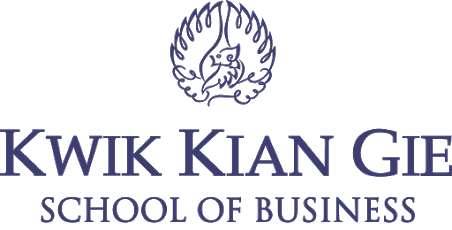 INSTITUT BISNIS dan INFORMATIKA KWIK KIAN GIEJAKARTAOKTOBER 2019